                                                      Σέρρες 10.12.2018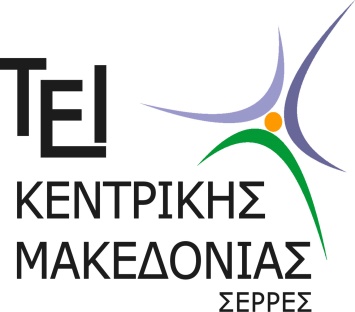 ΘΕΜΑ: «Ανακοίνωση αποτελεσμάτων αξιολόγησης ακαδημαϊκών υποτρόφων στα γνωστικά αντικείμενα α) Μαθηματικά και β) Χρηματοοικονομική»Αναρτήθηκαν την Παρασκευή 7 Δεκεμβρίου 2018 (αρ. πρωτ.:981/7-12-2018) στη γραμματεία και στην ιστοσελίδα του Τμήματος, τα αποτελέσματα της αξιολόγησης των αιτήσεων ακαδημαϊκών υποτρόφων στα γνωστικά αντικείμενα των Μαθηματικών και της Χρηματοοικονομικής.Η προθεσμία υποβολής ενστάσεων λήγει την Πέμπτη 13 Δεκεμβρίου 2018 και ώρα 10:00πμ.Ο Πρόεδρος του ΤμήματοςΑθιανός ΣτέργιοςΤΕΧΝΟΛΟΓΙΚΟ ΕΚΠΑΙΔΕΥΤΙΚΟ ΚΕΝΤΡΙΚΗΣ ΜΑΚΕΔΟΝΙΑΣΣΧΟΛΗ ΔΙΟΙΚΗΣΗΣ ΚΑΙ ΟΙΚΟΝΟΜΙΑΣΤμήμα Λογιστικής & ΧρηματοοικονομικήςΠληροφορίες: Τηλέφωνο:2321049136FAX: 2321049155